ramapo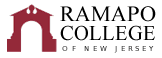 
Music: Music EducationRecommended Four-Year Plan (Fall 2023) This recommended four-year plan is designed to provide a blueprint for students to complete their degrees within four years. These plans are the recommended sequences of courses. Students must meet with their Major Advisor to develop a more individualized plan to complete their degree.  This plan assumes that no developmental courses are required.  If developmental courses are needed, students may have additional requirements to fulfill which are not listed in the plan and degree completion may take longer. Three writing intensive courses are required in the major and/or school core (examples are marked by WI designation in the plan below). Consult with your advisor for specific details.NOTE: This recommended Four-Year Plan is applicable to students admitted into the major during the 2023-2024 academic year.
Total Credits Required: 128 credits
GPA: 2.0* Students may take 18 credits without additional tuition.** Students should participate in an ensemble each semester. By permission of instructor, students taking applied music may participate in ensembles not for credit.Ensembles: MUSI 126 Ramapo Chorale, MUSI 227 Gospel Chorus, MUSI 271 Chamber Music, MUSI 272 Concert Band, MUSI 273 Jazz  Ensemble, and MUSI 364 Intermediate Choral Ensemble (by audition, contact director Lisa Lutter for audition information)*** Students must take Musicianship placement test to determine appropriate placement. If a student scores 74 or below on this test, they will be required to take MUSI 121–Music Fundamentals in their first term and proceed with Musicianship sequence thereafter.****  Capstone Seminar is Music is waived for students who completed Teacher Certification (full-day teaching practicum)***** Students must take Applied Music concurrently if presenting Independent Study: RecitalTC Students completing Teacher Certification must coordinate with Joanne Casselli in the Education program.  Courses indicated by TC may be selected from the education curriculum in coordination with teacher certification program.   +TC Students completing Teacher Certification must leave Fourth Year Spring Semster open for Full-Day Student Teaching (Clinical Practice).  Complete all required courses prior to student teaching, or, take remaining Gen Ed course(s)s during summer.School of Contemporary ArtsFirst YearFirst YearFirst YearFirst YearFirst YearFirst YearFall SemesterHRSSpring SemesterHRSGen Ed: (FYS) First Year Seminar4GenEd: (AIID 201) Studies in Arts and Humanities4Gen Ed: (CRWT) Critical Reading & Writing II4Gen Ed: Quantitative Reasoning Recommened: Math 104: Math of the Modern World4Gen Ed:(HP) Historical Perspectives 4MUSI 123-Musicianship I** or MUSI 210-Muscianship II (depending on testing placement or course sequence)4Depending on Placement Test: ***MUSI 121-Music Fundamentals OR MUSI 123-Musicianship I4MUSI 209-Aural Skills4Music Ensemble**2Music Ensemble**2Entrance Performance Evaluation2Career Pathways: PATH CA1 - Career Pathways Module 10Degree
Rqmt.Total:18*Total:18*Second YearSecond YearSecond YearSecond YearSecond YearSecond YearFall SemesterHRSSpring SemesterHRSGen Ed: (SOSC) Social Science Inquiry4Gen Ed: Global Awareness4-8MUSI 206 Technique for Singers I ORMUSI 234 Technique for Keyboard4Gen Ed: (CC) Culture and Creativity OR (SSS) Systems, Sustainability, and Society OR (VE) Values and Ethics4MUSI 225-Music In The Classroom Music (fall)4After Musicianship I (or equiv.):MUSI 255-Music, History, and Culture (any semester)4Music Performance (Group or Technique) course TC4Music elective TC4Recommended:  MUSI 120-Music Production Tech (any semester)OR 
MUSI 360-Musicianship III Composition (fall, every other year)4Music Ensemble** 2Music Ensemble**2MUSI 130 Applied Music I (primary area)1MUSI 130 Applied Music I (primary area)1Career Pathways: PATH CA3 - Career Pathways Module 30Career Pathways: PATH CA2 - Career Pathways Module 2Degree
Rqmt.Degree
Rqmt.Total:18*Total:18*Third YearThird YearThird YearThird YearThird YearThird YearFall SemesterHRSSpring SemesterHRSGen Ed: (CC) Culture and Creativity OR (SSS) Systems, Sustainability, and Society OR (VE) Values and Ethics (Must be outside CA)4Gen Ed: Scientific ReasoningRecommended: PHYS 101: Physics for Non-Scientists  4MUSI 330-Icons of Classical Music (3rd or 4th year, offered every other year)4Music Performance course (Group or Technique) (either semester)4MUSI 332-Conducting (3rd or 4th year, offered every other year)4ARTS 331-Art As Therapy (3rd or 4th year, fall or spring)4MUSI 355-Music & The Mind (3rd or 4th year, offered every other year)+4Elective or music ensemble2-4Music Ensemble** 2Music Ensemble**2MUSI 300 Independent Study:  Music Methods I:  Instrumental or Choral Methods (guided self-study)2MUSI 400 Independent Study:Music Methods II:  Preparing & Presenting a Concert (guided self-study)2MUSI 230 Applied Music II (primary area)MUSI 230 Applied Music III (secondary area)2MUSI 230 Applied Music II (primary area)MUSI 230 Applied Music III (secondary area)2Total:18*Total:18*Fourth YearFourth YearFourth YearFourth YearFourth YearFourth YearFall SemesterHRSSpring SemesterHRSMUSI 330-Icons of Classical Music (3rd or 4th year, offered every other year)4MUSI 400-Independent Study *****(This can be a recital, instrumental methods, etc.) TC2-4MUSI 332-Conducting (3rd or 4th year, offered every other year)4MUSI 450-Capstone Seminar in Music – WI (fall or spring) TC ****waived w/ Teacher Certification)4MUSI 355-Music & The Mind (3rd or 4th year, offered every other year)4Elective (or TC student teaching)4MUSI 450-Capstone Seminar in Music – WI (fall or spring) TC ****waived w/ Teacher Certification)4Elective (or  TC student teaching)4Elective TC4Music Ensemble** 2Elective   TC4Music Ensemble**  2Total:18*Total:18*